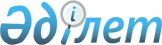 Об утверждении Критериев оценки степени риска в сфере частного предпринимательства за соблюдением законодательства Республики Казахстан о товарных биржах
					
			Утративший силу
			
			
		
					Приказ Министра национальной экономики Республики Казахстан от 11 ноября 2014 года № 78. Зарегистрирован в Министерстве юстиции Республики Казахстан 12 декабря 2014 года № 9969. Утратил силу приказом Министра национальной экономики Республики Казахстан от 30 июня 2015 года № 471      Сноска. Утратил силу приказом Министра национальной экономики РК от 30.06.2015 № 471 (вводится в действие по истечении десяти календарных дней после дня его первого официального опубликования).      В соответствии с подпунктом 3-1) статьи 4 Закона Республики Казахстан от 4 мая 2009 года «О товарных биржах» и пунктами 3 и 4 статьи 13 Закона Республики Казахстан от 6 января 2011 года «О государственном контроле и надзоре в Республике Казахстан» ПРИКАЗЫВАЮ:



      1. Утвердить прилагаемые Критерии оценки степени риска в сфере частного предпринимательства за соблюдением законодательства Республики Казахстан о товарных биржах.



      2. Департаменту регулирования торговой деятельности Министерства национальной экономики Республики Казахстан (С. Камели) обеспечить:

      1) государственную регистрацию настоящего приказа в Министерстве юстиции Республики Казахстан;

      2) в течение десяти календарных дней после государственной регистрации настоящего приказа в Министерстве юстиции Республики Казахстан его направление на официальное опубликование в периодических печатных изданиях и информационно-правовой системе «Әділет»;

      3) опубликование настоящего приказа на официальном интернет-ресурсе Министерства национальной экономики Республики Казахстан.



      3. Признать утратившим силу совместный приказ и.о. Министра экономики и бюджетного планирования Республики Казахстан от 8 августа 2013 года № 240 и Первого заместителя Премьер-Министра Республики Казахстан - Министра регионального развития Республики Казахстан от 19 августа 2013 года № 196/НК «Об утверждении Критериев оценки степени риска в сфере частного предпринимательства за соблюдением законодательства Республики Казахстан о товарных биржах» (зарегистрирован в Министерстве юстиции Республики Казахстан 18 сентября 2013 года № 8722).



      4. Контроль за исполнением настоящего приказа возложить на вице-министра национальной экономики Республики Казахстан Жаксылыкова Т.М.



      5. Настоящий приказ вводится в действие по истечении десяти календарных дней после дня его первого официального опубликования.      Министр                                    Е. Досаев

Утвержден             

приказом Министра национальной 

экономики Республики Казахстан 

от 11 ноября 2014 года № 78   

Критерии оценки степени риска в сфере частного

предпринимательства за соблюдением законодательства

Республики Казахстан о товарных биржах

      1. Настоящие Критерии оценки степени риска в сфере частного предпринимательства за соблюдением законодательства Республики Казахстан о товарных биржах (далее - Критерии) разработаны в соответствии с Законами Республики Казахстан «О товарных биржах» и «О государственном контроле и надзоре в Республике Казахстан» и в целях отнесения товарных бирж к различным степеням риска.



      2. В настоящих Критериях под риском понимается вероятность причинения участникам биржевой торговли имущественного ущерба в результате деятельности товарных бирж.



      3. Отнесение товарной биржи к группе по степени риска осуществляется путем первичного и последующего распределения.



      4. На первоначальном этапе вновь созданные товарные биржи относятся к группе высокой степени риска.



      5. В последующем по результатам проведенных проверок товарные биржи распределяются по степеням рисков в зависимости от суммы набранных баллов согласно приложению к настоящим Критериям:

      от 61 баллов и выше - относятся к высокой степени риска;

      от 31 до 60 баллов - относятся к средней степени риска;

      от 0 до 30 баллов - относятся к незначительной степени риска.



      6. В случае отсутствия нарушений по результатам плановой проверки товарная биржа переводится в группу меньшей степени риска.

Приложение           

к Критериям оценки степени    

риска в сфере           

частного предпринимательства за

соблюдением законодательства 

Республики Казахстан      

о товарных биржах       

форма            

                   Критерии оценки степени риска
					© 2012. РГП на ПХВ «Институт законодательства и правовой информации Республики Казахстан» Министерства юстиции Республики Казахстан
				№

п/пНаименование критериевБаллы1.Отсутствие электронной торговой системы товарной биржи, отвечающей общим требованиям, установленным Правительством Республики Казахстан к электронным торговым системам товарных бирж (в соответствии с пунктом 1 Квалификационных требований к деятельности товарных бирж, биржевых брокеров и биржевых дилеров и перечень документов, подтверждающих соответствие им, утвержденных постановлением Правительства Республики Казахстан от 21 декабря 2012 года № 1653)302.Отсутствие структурного подразделения, оснащенного необходимыми средствами по обеспечению режима секретности (конфиденциальности), а также сохранности сведений, составляющих коммерческую тайну на товарной бирже, в том числе на электронных носителях (в соответствии с пунктом 2 Квалификационных требований к деятельности товарных бирж, биржевых брокеров и биржевых дилеров и перечень документов, подтверждающих соответствие им, утвержденных постановлением Правительства Республики Казахстан от 21 декабря 2012 года № 1653)303.Отсутствие правил биржевой торговли, разработанных на основе типовых правил биржевой торговли, утвержденных Правительством Республики Казахстан (в соответствии с пунктом 3 Квалификационных требований к деятельности товарных бирж, биржевых брокеров и биржевых дилеров и перечень документов, подтверждающих соответствие им, утвержденных постановлением Правительства Республики Казахстан от 21 декабря 2012 года № 1653)104.Не соответствие сотрудников товарной биржи квалификационным требованиям, установленным законодательством Республики Казахстан (в соответствии с пунктом 4 Квалификационных требований к деятельности товарных бирж, биржевых брокеров и биржевых дилеров и перечень документов, подтверждающих соответствие им, утвержденных постановлением Правительства Республики Казахстан от 21 декабря 2012 года № 1653)205.Отсутствие структурных подразделений по организации торговли и работе с клиентами (в соответствии с пунктом 5 Квалификационных требований к деятельности товарных бирж, биржевых брокеров и биржевых дилеров и перечень документов, подтверждающих соответствие им, утвержденных постановлением Правительства Республики Казахстан от 21 декабря 2012 года № 1653)206.Отсутствие клирингового центра либо договора об использовании услуг клирингового центра (в соответствии с пунктом 6 Квалификационных требований к деятельности товарных бирж, биржевых брокеров и биржевых дилеров и перечень документов, подтверждающих соответствие им, утвержденных постановлением Правительства Республики Казахстан от 21 декабря 2012 года № 1653)307.Отсутствие не менее семи членов товарной биржи (в соответствии с пунктом 2 статьи 11 Закона Республики Казахстан от 4 мая 2009 года «О товарных биржах»)108.Отсутствие собственного интернет-ресурса на государственном и русском языках, содержащего информацию о товарной бирже и порядке проведения ею торгов, а также специальный раздел для размещения результатов биржевых торгов (в соответствии с пунктом 8 Квалификационных требований к деятельности товарных бирж, биржевых брокеров и биржевых дилеров и перечень документов, подтверждающих соответствие им, утвержденных постановлением Правительства Республики Казахстан от 21 декабря 2012 года № 1653)209.Отсутствие утвержденных размеров платежей: вступительных и ежегодных взносов членов товарной биржи, за пользование имуществом биржи, а также регистрацию и оформление биржевых сделок, других поступлений, не запрещенных законодательством (в соответствии с пунктом 9 Квалификационных требований к деятельности товарных бирж, биржевых брокеров и биржевых дилеров и перечень документов, подтверждающих соответствие им, утвержденных постановлением Правительства Республики Казахстан от 21 декабря 2012 года № 1653)1010.Отсутствие на товарной бирже биржевого арбитража (в соответствии с пунктом 1 статьи 8 Закона Республики Казахстан от 4 мая 2009 года «О товарных биржах»)3011.Отсутствие гарантийного и страхового фонда (в соответствии со статьей 16-1 Закона Республики Казахстан от 4 мая 2009 года «О товарных биржах»)6012.Осуществление товарной биржей торговой и иной деятельности, не связанной с организацией биржевой торговли (в соответствии с пунктом 3 статьи 13 Закона Республики Казахстан от 4 мая 2009 года «О товарных биржах»)6013.Участие работников товарной биржи в биржевых сделках или использования коммерческой информации в собственных интересах (в соответствии с пунктом 2 статьи 12 Закона Республики Казахстан от 4 мая 2009 года «О товарных биржах»)6014.Совершение биржевых сделок от имени и за счет товарной биржи (в соответствии с пунктом 4 статьи 15 Закона Республики Казахстан от 4 мая 2009 года «О товарных биржах»)6015.Не выполнение товарной биржей обязанности по опубликованию ежедневных котировок на биржевые товары в средствах массовой информации (в соответствии с пунктом 2 статьи 18 Закона Республики Казахстан от 4 мая 2009 года «О товарных биржах»)2016.Отсутствие правил внутреннего контроля и программы его осуществления, разработанные в целях предотвращения легализации (отмывания) доходов, полученных незаконным путем, и финансирования терроризма (в соответствии со статьей 11 Закона Республики Казахстан от 28 августа 2009 года «О противодействии легализации (отмыванию) доходов, полученных преступным путем, и финансированию терроризма»)20